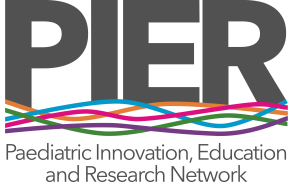 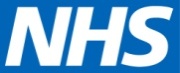 Formal Opt - Out Form for Wessex PIER Network Regional GuidelinesTo be completed by the provider TrustTo be completed by the provider TrustProvider Trust: Provider Trust: Guideline/ Policy Opt – Out Title :Rationale for Opt Out : Signature of Clinical Lead :Signature:Print Name:Date:Email address:Medical Director  Trust : Signature:Print Name:Date:Email address:Date Received by the Network Team :Date Received by the Network Team :Send signed copy to: Or email scanned signed copy to:Send signed copy to: Or email scanned signed copy to: